Приложение к Приказу № ____ от «___»______2018г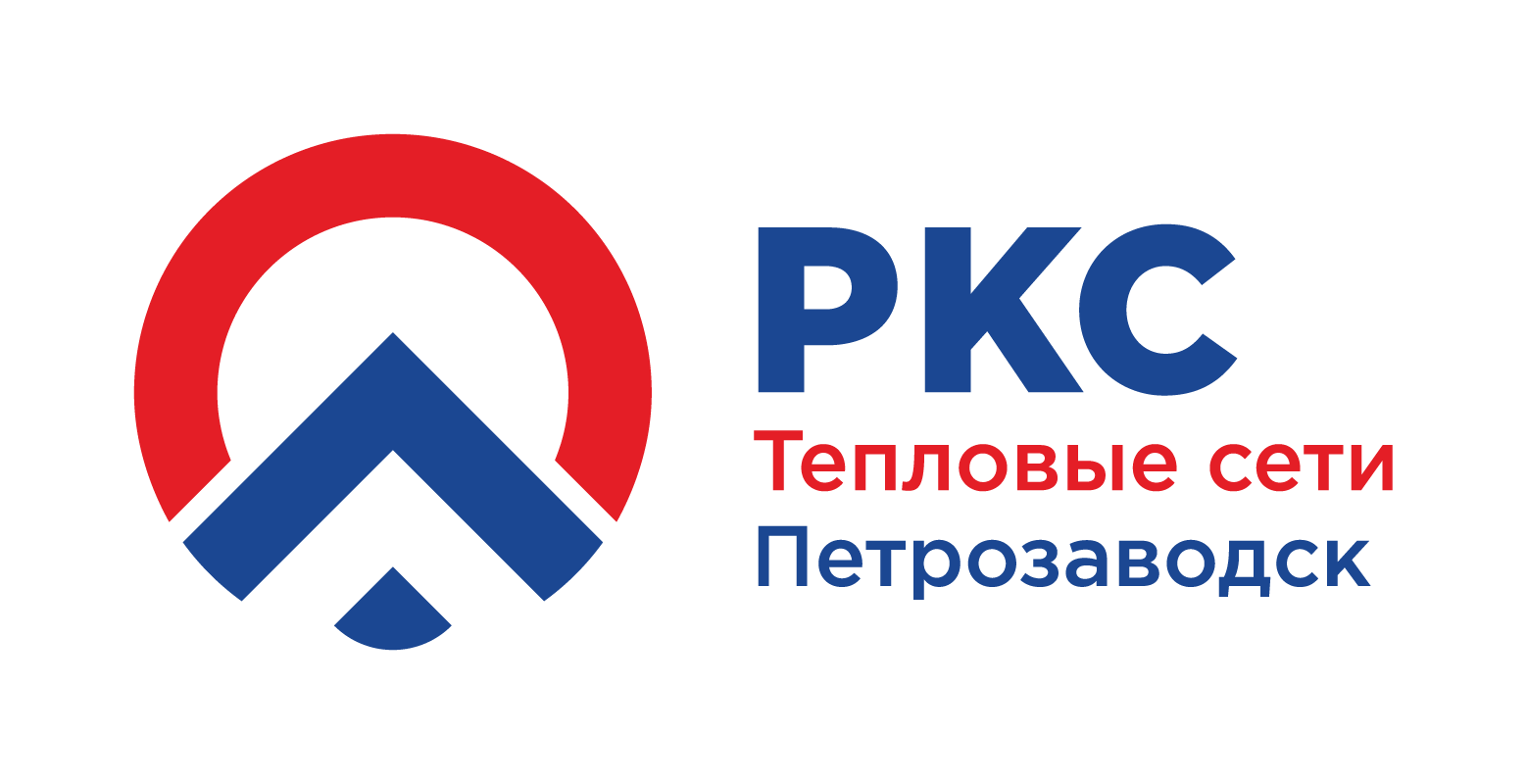 ПОЛОЖЕНИЕпо осуществлению процедуры технологического подключения (присоединения),к системе теплоснабжения АО «Петрозаводские коммунальные системы - Тепловые сети»,  объектов капитального строительства на территории Петрозаводского городского округаг. Петрозаводск20181. Общие положения.Настоящее Положение определяет порядок:-  выдачи технических условий подключения строящихся, реконструируемых или построенных, но не подключенных объектов капитального строительства к сетям инженерно-технического обеспечения (далее - технические условия), - заключения договора о подключении и выдачу условий подключения объектов капитального строительства, необходимых для разработки проектной документации, - выдачи документов, подтверждающих соответствие  объекта капитального строительства выданным условиям подключения к системам теплоснабжения (далее - Положение).2. Законодательные и нормативные документыНастоящее Положение разработано в соответствии со следующими нормативно-правовыми актами:- Гражданский кодекс Российской Федерации (в редакции Федеральных законов: от 02.11.2013 №302-ФЗ «О внесении изменений в отдельные законодательные акты Российской Федерации», от 02.12.2013 №345-ФЗ «О внесении изменения в статью 855 части Гражданского кодекса Российской Федерации», от 28.12.2013 №446-ФЗ «О внесении изменений Федеральный Закон «О крестьянском (фермерском) хозяйстве» и отдельные законодательные акты Российской Федерации», от 02.06.2013 №185-ФЗ «О внесении изменений в отдельные законодательные акты Российской Федерации и признании утратившими силу законодательных актов (отдельных положений законодательных актов) Российской Федерации в связи с принятием Федерального закона «Об образовании в Российской Федерации»);- Градостроительный кодекс Российской Федерации (в редакции Федеральных законов: от 28.12.2013 №296-ФЗ «О внесении изменений в отдельные законодательные акты»; от 28.12.2013 №418-ФЗ «О внесении изменений в Бюджетный кодекс Российской Федерации и отдельные законодательные акты Российской Федерации»);-Федеральный закон от 27.07.2010 №190-ФЗ «О теплоснабжении» (в редакции Федерального закона от 07.05.2013 №190-ФЗ «О внесении изменений в Федеральный закон «О концессионных соглашениях» и отдельные законодательные акты Российской Федерации»);-Правила определения и предоставления технических условий подключения объекта капитального строительства к сетям инженерно-технического обеспечения, утвержденные Постановлением Правительства Российской Федерации от 13.02.2006 №83 (в редакции Постановления Правительства Российской Федерации от 29.07.2013 №644 «Об утверждении правил холодного водоснабжения и водоотведения и о внесении  -	изменений в некоторые акты Правительства Российской Федерации» и изменениями, внесенными Решением Верховного Суда Российской Федерации от 30.03.2012г. N АКПИ12-292)     (далее – Правила определения технических условий);-      Постановление Правительства Российской Федерации от 16.04.2012 г. №307 «О порядке подключения к системам теплоснабжения и о внесении изменений в некоторые акты Правительства Российской Федерации» (с изменениями, внесенными Решением Верховного Суда РФ от 06.12.2013 N АКПИ13-997)  (далее – Постановление от 16.04.2012 г. №307);-  Постановление Правительства Российской Федерации от 22.10.2012 № 1075 «О ценообразовании в сфере теплоснабжения» (в редакции Постановлений Правительства Российской Федерации:  от 12.08.2013 № 688 «О внесении изменений в Постановление Правительства Российской Федерации от 22 октября 2012 г. № 1075»;  от 07.10.2013 № 886 «О внесении изменений в Постановление Правительства Российской Федерации от 22 октября 2012 г. № 1075»)  (далее – Постановление №1075);- Постановление Правительства Российской Федерации от 09.09.2017 N 1089 "О внесении изменений в некоторые акты Правительства Российской Федерации в части оптимизации порядка подключения к системам теплоснабжения"3. Термины, определения и сокращения"подключаемый объект" - здание, строение, сооружение или иной объект капитального строительства, на котором предусматривается потребление тепловой энергии, тепловые сети или источник тепловой энергии;"подключение" - совокупность организационных и технических действий, дающих возможность подключаемому объекту потреблять тепловую энергию из системы теплоснабжения, обеспечивать передачу тепловой энергии по смежным тепловым сетям или выдавать тепловую энергию, производимую на источнике тепловой энергии, в систему теплоснабжения;"заявитель" - лицо, имеющее намерение подключить объект к системе теплоснабжения;"исполнитель" - теплосетевая организация, владеющая на праве собственности или ином законном основании тепловыми сетями и (или) источниками тепловой энергии, к которым непосредственно или через тепловые сети и (или) источники тепловой энергии иных лиц осуществляется подключение;"смежные организации" - организации, владеющие на праве собственности или ином законном основании тепловыми сетями и (или) источниками тепловой энергии, имеющими взаимные точки подключения;"технологически связанные сети" - принадлежащие на праве собственности или ином законном основании организациям тепловые сети, имеющие взаимные точки присоединения и участвующие в единой технологической системе теплоснабжения."ресурсы" - горячая вода и тепловая энергия, используемые для предоставления услуг по теплоснабжению;"сети инженерно-технического обеспечения" (далее-ИТО)- совокупность имущественных объектов, непосредственно используемых в процессе теплоснабжения."подключение объекта капитального строительства к сетям инженерно-технического обеспечения" - процесс, дающий возможность осуществления подключения строящихся (реконструируемых) объектов капитального строительства к сетям инженерно-технического обеспечения, а также к оборудованию по производству ресурсов;"технологически связанные сети" - принадлежащие на праве собственности или ином законном основании организациям сети инженерно-технического обеспечения, имеющие взаимные точки присоединения и участвующие в единой технологической системе теплоснабжения;"точка подключения" - место соединения сетей инженерно-технического обеспечения с устройствами и сооружениями, необходимыми для присоединения строящегося (реконструируемого) объекта капитального строительства к системам теплоснабжения.4. Область примененияПоложение применяется в случаях:4.1. Получения технических условий на подключения объектов к сетям ИТО;4.2. Получения информации о плате за подключение к сетям ИТО;4.3. Подключения объектов к сетям ИТО;4.4. Продления срока действия ранее выданных технических условий подключения.5. Технические условия подключения5.1. Предоставление технических условий подключенияДля получения технических условий Заявитель обращается в АО «ПКС-Тепловые сети» в случае намерения провести реконструкцию или подключение построенного объекта к сетям ИТО и если технические условия для его подключения отсутствовали либо истек срок их действия, а также если истек срок действия технических условий, выданных органом местного самоуправления в составе документов о предоставлении земельного участка.Подача Заявителем заявления о выдаче технических условий на подключение производится по форме Приложение №1 с предоставлением перечня указанных документов.АО «ПКС-Тепловые сети» в течение 14 рабочих дней с даты получения заявки (при подключении по установленному органами регулирования тарифу) обязано определить и предоставить технические условия (при условии предоставления всех необходимых документов) на подключение объекта к сетям ИТО либо предоставить мотивированный отказ в выдаче указанных условий при отсутствии возможности подключения строящегося (реконструируемого) объекта к сетям ИТО.Решение о предоставлении технических условий на подключение объектов капитального строительства к сетям ИТО утвержается техническим директором АО «ПКС-Тепловые сети» после проведения анализа:а) резерва мощности теплоисточников и пропускной способности сетей ИТО, а в точках взаимного присоединения - совместно с организациями, осуществляющими эксплуатацию технологически связанных сетей ИТО с учетом указанного анализа;б) с учетом оценки альтернативных вариантов подключения объектов капитального строительства к существующим сетям ИТО;в) с учетом ранее выданных технических условий подключения объектов капитального строительства к сетям ИТО.При отсутствии на момент запроса Заявителя технической возможности для подключения (технологического присоединения) вследствие недостаточности свободной мощности, необходимой для осуществления теплоснабжения, и отсутствии в инвестиционной программе АО «ПКС-Тепловые сети» мероприятий, обеспечивающих техническую возможность подключения (технологического присоединения), АО «ПКС-Тепловые сети»  направляет запрос в органы местного самоуправления о добавлении объекта в схему теплоснабжения (технологического присоединения) объекта заявителя к сетям ИТО.Технические условия или мотивированный отказ в выдаче технических условий выдается на руки заявителю. Копии технических условий подключения к тепловым сетям хранятся в АО «ПКС-Тепловые сети».Технические условия подключения должны содержать следующие данные:а) максимальная нагрузка в возможных точках подключения;б) срок подключения объекта капитального строительства к сетям инженерно-технического обеспечения, определяемый в том числе в зависимости от сроков реализации инвестиционных программ;в) срок действия технических условий, исчисляемый с даты их выдачи и составляющий (за исключением случаев, предусмотренных законодательством Российской Федерации) при комплексном освоении земельных участков в целях жилищного строительства не менее 5 лет, а в остальных случаях не менее 3 лет. По истечении этого срока параметры выданных технических условий могут быть изменены.Информация о плате за технологическое присоединение к сетям ИТО по индивидуальному тарифу может быть предоставлена после его утверждения в установленном законодательством Российской Федерации порядке.В случае если подключение объекта возможно только к существующим сетям ИТО, принадлежащим на праве собственности или на ином законном основании лицу, которое является потребителем энергоресурсов (далее - основной абонент), технические условия такого подключения могут быть выданы основным абонентом по согласованию АО «ПКС-Тепловые сети». По соглашению между АО «ПКС-Тепловые сети»и основным абонентом технические условия подключения может разработать АО «ПКС-Тепловые сети». Договор о подключении объекта к сетям ИТО заключается с основным абонентом, который должен заключить с АО «ПКС-Тепловые сети» договор о подключении к сетям ИТО для получения дополнительной мощности. Стороны могут заключить трехсторонний договор о подключении. Основной абонент в обязательном порядке высылает в АО «ПКС-Тепловые сети» копии технических условий подключения к своим сетям ИТО.Обязательства АО «ПКС-Тепловые сети»по обеспечению подключения объекта к сетям ИТО в соответствии с техническими условиями прекращаются в случае, если в течение 1 года с даты получения технических условий Заявитель не определит необходимую ему подключаемую нагрузку и не обратится с заявлением о подключении объекта к сетям ИТО.При смене правообладателя земельного участка Заявителя, которому были выданы технические условия, новый правообладатель вправе воспользоваться этими техническими условиями, уведомив организацию, осуществляющую эксплуатацию сетей ИТО, о смене правообладателя. В случае необходимости увеличения нагрузки технические условия подключения дополнительной нагрузки запрашиваются/предоставляются как при первичном обращении.. Изменение технических условий подключения.5.2.1. В случае изменения по инициативе Заявителя точки подключения, указанной в технических условиях подключения к сетям ИТО объекта, и (или) изменения разрешенной тепловой нагрузки, вопрос выдача новых технических условий подключения производится в порядке, установленном для  первичного обращения в соответствии с разделом 5.1. настоящего Положения.Измененные технические условия либо мотивированный отказ направляются в течение 14 рабочих дней после получения необходимой для рассмотрения документации правообладателю объекта или земельного участка.. Проверка АО «ПКС-Тепловые сети» выполнения Заявителем условий подключения.5.3.1. После выполнения Заявителем условий подключения объекта к сетям ИТО, АО «ПКС-Тепловые сети» проверяет выполнение Заявителем условий подключения и устанавливает пломбы на приборах (узлах) учета ресурсов, кранах и задвижках на их обводах в установленный договором о подключении срок со дня получения от Заявителя уведомления о готовности внутриплощадочных и внутридомовых сетей и оборудования объекта к приему ресурсов. Осуществление указанных действий завершается составлением и подписанием обеими сторонами акта о готовности внутриплощадочных и внутридомовых сетей и оборудования объекта к подключению к сетям ИТО 5.3.2. Акт составляется в 2-х экземплярах – по одному экземпляру для АО «ПКС-Тепловые сети» и Заявителя.5.3.3. При невыполнении Заявителем условий для подключения составляется Акт с перечнем недостатков и дефектов, после устранения, которых осуществляется повторная проверка выполнения условий подключения.5.3.4. Заявитель обязан обеспечить доступ АО «ПКС-Тепловые сети» для проверки выполнения условий подключения.5.3.5. Для осуществления проверки выполнения условий подключения Заявитель делает заявку на осмотр системы теплоснабжения и сетей ИТО подключаемого объекта и предоставляет следующие документы:а) технические условия для присоединения;б) акт допуска в эксплуатацию тепловых энергоустановок;в) согласованный проект внутридомовых и внутриплощадочных сетей.6. Порядок подключения к сетям ИТО объекта капитального строительства.Подключение объектов к сетям ИТО осуществляется в порядке, который включает следующие этапы:а) подача Заявителем заявки о подключении;б) заключение договора о подключении;в) исполнение сторонами условий договора о подключении;г) присоединение объектов Заявителя к сетям ИТО и подписание сторонами акта о подключении.Заявители, обратившиеся в АО «ПКС-Тепловые сети», с заявлением о заключении договора подключения (технологического присоединения) к сетям ИТО, в том числе застройщики, планирующие подключение (технологическое присоединение) к сетям ИТО, заключают договоры о подключении (технологическом присоединении) к необходимым ресурсам, указанными в заявке, вносят плату за подключение (технологическое присоединение) к сетям ИТО согласно утвержденному тарифу.6.1. 1 этап - Подача Заявителем заявки о подключении к сетям ИТО.6.1.1. Для заключения договора о подключении заявитель направляет на бумажном носителе или в электронной форме в адрес АО «ПКС-Тепловые сети» заявку на подключение к системе теплоснабжения.6.1.2. Заявление оформляется по форме Приложения №2 с предоставлением указанных в заявлении документов.6.1.3. Для осуществления процедуры подключения к системе теплоснабжения в ходе заключения договора о подключении исполнитель обеспечивает возможность использования и обмена между исполнителем и заявителем документами как в электронной форме, так и на бумажном носителе- Подача заявок и документов в электронной форме осуществляется заявителем с использованием идентификатора и пароля, выданных посредством сайта АО «ПКС-Тепловые сети» в порядке, установленном Исполнителем.-Информация о порядке выдачи и использования идентификатора и пароля размещается на сайте АО «ПКС-Тепловые сети». Для получения идентификатора и пароля заявитель проходит процедуру регистрации на указанном сайте с использованием страхового номера индивидуального лицевого счета заявителя - для физических лиц, основного государственного регистрационного номера индивидуального предпринимателя и идентификационного номера налогоплательщика - для индивидуальных предпринимателей, основного государственного регистрационного номера и идентификационного номера налогоплательщика - для юридических лиц. Заявитель несет ответственность за достоверность и полноту прилагаемых в электронной форме к заявке документов в соответствии с законодательством Российской Федерации.- Исполнитель в течение 3 рабочих дней со дня получения заявки на подключение к системе теплоснабжения рассматривает заявку, а также прилагаемые к ней документы и сведения, проверяет их на соответствие перечню документов и сведений, указанных в пунктах 11, 12 и 48 Постановления от 16.04.2012 г. №307 Правил-В случае если на момент обращения заявителя отсутствует техническая возможность подключения объекта к системе теплоснабжения в соответствующей точке подключения и при этом в утвержденной в установленном порядке инвестиционной программе АО «ПКС-Тепловые сети» отсутствуют мероприятия по развитию системы теплоснабжения и снятию технических ограничений, позволяющих обеспечить техническую возможность подключения объекта к системе теплоснабжения, АО «ПКС-Тепловые сети» в течение 30 дней обязана обратиться в федеральный орган исполнительной власти, уполномоченный на реализацию государственной политики в сфере теплоснабжения, или орган местного самоуправления, утвердивший схему теплоснабжения, с предложением о включении в нее мероприятий по обеспечению технической возможности подключения к системе теплоснабжения подключаемого объекта с приложением заявки на подключение.6.2. 2 этап - Заключение договора о подключении к сетям ИТО.6.2.1. При получении от Заявителя заявки о подключении объекта к сетям ИТО АО «ПКС-Тепловые сети»:- В случае несоблюдения заявителем требований, предъявляемых к содержанию заявки и перечню прилагаемых документов, исполнитель в течение 3 рабочих дней со дня получения заявки направляет заявителю уведомление о необходимости в течение 20 рабочих дней со дня его получения представить недостающие сведения и (или) документы и приостанавливает рассмотрение заявки до получения недостающих сведений и документов.- В случае непредставления заявителем недостающих документов и сведений в течение указанного срока исполнитель аннулирует заявку и уведомляет об этом заявителя в течение 3 рабочих дней со дня принятия решения об аннулировании заявки.- В случае представления сведений и документов, в полном объеме, исполнитель в течение 20 рабочих дней со дня получения заявки направляет заявителю подписанный проект договора о подключении в 2 экземплярах.- В случае необходимости установления платы за подключение в индивидуальном порядке подписанный проект договора о подключении направляется заявителю в 3-х экземплярах в течение 20 рабочих дней со дня установления уполномоченным органом в области государственного регулирования цен (тарифов) в сфере теплоснабжения платы за подключение. Заявитель подписывает оба экземпляра проекта договора о подключении в течение 10 рабочих дней со дня получения подписанного исполнителем проекта договора о подключении и направляет в указанный срок один экземпляр исполнителю с приложением к нему документов, подтверждающих полномочия лица, подписавшего договор о подключении.- В случае если подключение осуществляется не единой теплоснабжающей организацией, срок направления проекта договора о подключении увеличивается на срок согласования условий подключения с единой теплоснабжающей организацией в порядке, установленном Правилами организации теплоснабжения в Российской Федерации, утвержденными постановлением Правительства Российской Федерации от 8 августа 2012 г. N 808 "Об организации теплоснабжения в Российской Федерации и о внесении изменений в некоторые акты Правительства Российской Федерации". Исполнитель обязан уведомить заявителя об увеличении срока направления проекта договора о подключении в течение 3 рабочих дней со дня направления заявления о подключении в единую теплоснабжающую организацию.6.2.2. Договор о подключении заключается в простой письменной форме в 3-х экземплярах по одному для каждой из сторон. Изменение условий договора о подключении осуществляется по согласию сторон и оформляется дополнительным соглашением.6.2.3. Договор о подключении содержит следующие существенные условия:а) перечень мероприятий (в том числе технических) по подключению объекта к системе теплоснабжения и обязательства сторон по их выполнению;б) срок подключения;в) размер платы за подключение;г) порядок и сроки внесения заявителем платы за подключение;д) размер и виды тепловой нагрузки подключаемого объекта;е) местоположение точек подключения;ж) условия и порядок подключения внутриплощадочных и (или) внутридомовых сетей и оборудования подключаемого объекта к системе теплоснабжения;з) обязательства заявителя по оборудованию подключаемого объекта приборами учета тепловой энергии и теплоносителя;и) ответственность сторон за неисполнение либо за ненадлежащее исполнение договора о подключении;к) право заявителя в одностороннем порядке отказаться от исполнения договора о подключении при нарушении исполнителем сроков исполнения обязательств, указанных в договоре6.2.5. Условия подключения выдаются исполнителем вместе с проектом договора о подключении, являются его неотъемлемой частью.6.2.6. Исполнитель и заявитель (юридическое лицо или индивидуальный предприниматель) в целях выполнения процедуры подключения к системе теплоснабжения и заключения договора о подключении подписывают документы в электронной форме с использованием усиленной квалифицированной электронной подписи. Заявитель (физическое лицо) в целях выполнения процедуры подключения к системе теплоснабжения и заключения договора о подключении подписывает предусмотренные документы в электронной форме простой электронной подписью.6.2.7. При включении мероприятий по увеличению мощности и (или) пропускной способности сетей ИТО в утвержденную инвестиционную программу АО «ПКС-Тепловые сети», но в случае отсутствия на дату обращения Заявителя утвержденных в установленном порядке тарифов на подключение, заключение договора о подключении откладывается до момента установления указанных тарифов.6.2.8. В случае поступления от Заявителя протокола разногласий по договору о подключении, подписанный со стороны Заявителя Договор и протокол разногласий направляется для согласования в структурные подразделение АО «ПКС-Тепловые сети», к функциональным обязанностям, которых относится рассмотрение соответствующих документов и в теплоснабжающую организацию.6.2.9. После подписания договора всеми сторонами Заявителю направляется счет на оплату+ подписанный экземпляр Договора.6.3. Основания для отказа от заключения договора о подключении:- при отсутствии резерва пропускной способности тепловых сетей, обеспечивающего передачу необходимого объема тепловой энергии, теплоносителя;- при отсутствии резерва тепловой мощности источников тепловой энергии.7. 3 этап - исполнение сторонами условий договора о подключении:7.1.  При исполнении договора о подключении исполнитель обязан:осуществить действия по созданию (реконструкции, модернизации) тепловых сетей до точек подключения и (или) источников тепловой энергии, а также по подготовке тепловых сетей к подключению объекта и подаче тепловой энергии не позднее установленной договором о подключении даты подключения;проверить выполнение заявителем условий подключения и установить пломбы на приборах (узлах) учета тепловой энергии и теплоносителя, кранах и задвижках на их обводах в установленный договором о подключении срок со дня получения от заявителя уведомления о готовности внутриплощадочных и внутридомовых сетей и оборудования подключаемого объекта к подаче тепловой энергии и теплоносителя с составлением и подписанием акта о готовности внутриплощадочных и внутридомовых сетей и оборудования подключаемого объекта к подаче тепловой энергии и теплоносителя по форме согласно приложению N 1;осуществить не позднее установленной договором о подключении даты подключения (но не ранее подписания акта о готовности внутриплощадочных и внутридомовых сетей и оборудования подключаемого объекта к подаче тепловой энергии и теплоносителя) действия по подключению к сети инженерно-технического обеспечения внутриплощадочных или внутридомовых сетей и оборудования подключаемого объекта (если эта обязанность в соответствии с договором о подключении возложена на исполнителя);принять либо отказать в принятии предложения о внесении изменений в договор о подключении в течение 30 дней с даты получения предложения заявителя при внесении изменений в проектную документацию.7.2. При исполнении договора о подключении заявитель обязан:выполнить установленные в договоре о подключении условия подготовки внутриплощадочных и внутридомовых сетей и оборудования объекта к подключению;представить исполнителю утвержденную в установленном порядке проектную документацию (1 экземпляр) в части сведений об инженерном оборудовании и о сетях инженерно-технического обеспечения, а также перечень инженерно-технических мероприятий и содержание технологических решений одновременно с уведомлением о готовности для проведения исполнителем проверки выполнения технических условий;направить исполнителю предложение о внесении изменений в договор о подключении в случае внесения изменений в проектную документацию на строительство (реконструкцию, модернизацию) подключаемого объекта, влекущих изменение указанной в договоре о подключении нагрузки;обеспечить доступ исполнителя для проверки выполнения условий подключения и опломбирования приборов (узлов) учета, кранов и задвижек на их обводах;внести плату за подключение в размере и в сроки, которые установлены договором о подключенииВ соответствии с выданными исполнителем условиями подключения заявитель разрабатывает проектную документацию в порядке, установленном законодательством. Отступления от условий подключения, необходимость которых выявлена в ходе проектирования, подлежат обязательному согласованию с исполнителем.В случае если в процессе строительства (реконструкции) подключаемого объекта превышен срок действия условий подключения, указанный срок продлевается по согласованию с исполнителем на основании письменного обращения заявителя. Согласование отступления от условий подключения, а также продление срока действия условий подключения осуществляется исполнителем в течение 15 дней с даты получения обращения заявителя путем внесения изменений в договор о подключении.Заявитель имеет право получить в случаях и в порядке, которые установлены договором о подключении, информацию о ходе выполнения предусмотренных указанным договором мероприятий по созданию (реконструкции) тепловых сетей.Заявитель предоставляет в АО «ПКС-Тепловые сети» 1 экземпляр разработанной и утвержденной в установленном порядке проектной документации.В случае если в процессе строительства (реконструкции) объекта превышен срок действия условий его подключения к сетям ИТО, указанный срок продлевается по согласованию с АО «ПКС-Тепловые сети» на основании обращения Заявителя.6.4. 4 этап - Присоединение Заявителем объекта к сетям ИТО.6.4.1. Присоединение к сетям ИТО осуществляется не позднее установленной договором о подключении даты подключения, но не ранее подписания акта о готовности внутриплощадочных и внутридомовых сетей и оборудования объекта к подключению к сетям ИТО.6.4.2. После осуществления присоединения теплоснабжающая организация, АО «ПКС-Тепловые сети» и Заявитель подписывают акт о подключении 6.4.3. Акт подписывается представителями теплоснабжающей организации, АО «ПКС-Тепловые сети» и Заявителем. Акт составляется в 3-х экземплярах – по одному экземпляру каждой из сторон.6.4.4. АО «ПКС-Тепловые сети» осуществляет надзор за выполнением мероприятий по присоединению.6.4.5. АО «ПКС-Тепловые сети» имеет право:- участвовать в приемке скрытых работ по укладке сети от подключаемого объекта до точки подключения;- изменить дату подключения подключаемого объекта на более позднюю без изменения сроков внесения платы за подключение в случае, если заявитель не предоставил исполнителю в установленные договором на подключение сроки возможность осуществить проверку готовности внутриплощадочных и внутридомовых сетей и оборудования объекта к подключению и подаче тепловой энергии и опломбирование установленных приборов (узлов) учета, кранов и задвижек на их обводах, а также в случае если заявитель не соблюдает установленные договором сроки внесения платы за подключение. При этом дата подключения не может быть позднее исполнения заявителем указанных обязательств;- привлекать для исполнения условий настоящего Договора третьих лиц без получения предварительного согласия Заказчика;- участвовать в проверке готовности внутриплощадных и внутридомовых сетей и оборудования Объекта подключения;6.4.7. На основании акта о готовности внутриплощадочных и внутридомовых сетей и оборудования объекта к подключению к сетям ИТО и акта о присоединении составляется Акт о приемке выполненных работ (оказании услуг).6.4.8. Осуществление подключения завершается составлением и подписанием обеими сторонами акта о подключении объекта к системе теплоснабжения, подтверждающего выполнение сторонами обязательств по договору о подключении, содержащего информацию о разграничении балансовой принадлежности тепловых сетей и разграничении эксплуатационной ответственности сторон.Прошу рассмотреть возможность и определить технические условия подключения к   сетям  теплоснабжения  АО «ПКС-Тепловые сети» объекта строительства,  реконструкции, капитального ремонта:Приложения: 	В соответствии с п.8 Постановления №83 от 13.02.2006 г. запрос органа местного самоуправления либо правообладателя земельного участка о предоставлении технических условий  должен содержать:наименование лица, направившего запрос, его местонахождение и почтовый адрес;копии учредительных документов, а также документы, подтверждающие полномочия лица, подписавшего запрос;правоустанавливающие документы на земельный участок (для правообладателя земельного участка);информацию о границах земельного участка, на котором планируется осуществить строительство объекта капитального строительства или на котором расположен реконструируемый объект капитального строительства (топографическую карту участка в масштабе 1:500);информацию о разрешенном использовании земельного участка;информацию о предельных параметрах разрешенного строительства (реконструкции) объектов капитального строительства, соответствующих данному земельному участку;планируемый срок ввода в эксплуатацию объекта капитального строительства (при наличии соответствующей информации).Величину подключаемой нагрузки в (ккал/час)  ДиректорСобственник					           	/…………………/(Фамилия, инициалы) 			             (подпись)  Тел. ……………….Приложение №2Направляется в двух экземплярахЗАЯВЛЕНИЕна подключение к тепловым сетям АО «ПКС-Тепловые сети»В связи с необходимостьюи на основании ранее выданных Технических условий (технических условий подключения)прошу выдать условия подключения (технические условия для присоединения) /илизаключить Договор о подключении к тепловым сетям в отношении объекта капитального строительства (нужное подчеркнуть)и подключить этот объект к тепловым сетям, эксплуатируемым АО «ПКС-Тепловые сети».Характеристики объекта капитального строительства:К Заявлению прилагаю:копии учредительных документов, а также документы, подтверждающие полномочия лица, подписавшего заявление;правоустанавливающие документы на земельный участок;ситуационный план расположения объекта с привязкой к территории населенного пункта;топографическую карту участка в масштабе 1:500 (со всеми наземными и подземными коммуникациями и сооружениями), согласованную с эксплуатирующими организациями.Приложение №1Техническому директору АО «ПКС-Тепловые сети»Проккиеву А.А.  от ______________________________________________________________________________________адрес______________________________________Объект строительства(полная характеристика объекта строительства реконструкции,капитального ремонта с указанием его этажности , в т.ч. с разделением на жилые, производственные, офисные и прочие помещения)Месторасположение объекта строительства(город, район, пересечение улиц, квартал) Тепловая нагрузка:Ожидаемый срок ввода объекта в эксплуатацию(с указанием очерёдности строительства)Объект строительства(полная характеристика объекта строительства реконструкции,капитального ремонта с указанием его этажности , в т.ч. с разделением на жилые, производственные, офисные и прочие помещения)Месторасположение объекта строительства(город, район, пересечение улиц, квартал)ккал/часОжидаемый срок ввода объекта в эксплуатацию(с указанием очерёдности строительства)Отопление:________ккал/часГорячее водоснабжение:_________________ккал/часВентиляция:_______ккал/часТехническому директору  АО «ПКС-Тепловые сети»Проккиеву А.А.от(полное и сокращенное наименование Заказчика, для физических лиц фамилия, имя, отчество)(местонахождение и почтовый адрес Заказчика)(подключения, реконструкции, увеличения мощности теплопотребляющих устройств (установок), а также изменения точки подключения, вида производственной деятельности)от№(дата выдачи технических условий подключения)(исходящий номер письма о выдаче технических условий подключения)(наименование, адрес или место расположения объекта, отдельных зданий, сооружений, помещений в составе объекта)1. Срок подключения объекта1. Срок подключения объекта1. Срок подключения объекта1. Срок подключения объекта1. Срок подключения объекта––не позднеене позднеене позднеене позднеене позднеене позднеегода(месяц)(месяц)(месяц)(месяц)(месяц)(месяц)2. Максимальная часовая и среднечасовая нагрузка объекта2. Максимальная часовая и среднечасовая нагрузка объекта2. Максимальная часовая и среднечасовая нагрузка объекта2. Максимальная часовая и среднечасовая нагрузка объекта2. Максимальная часовая и среднечасовая нагрузка объекта2. Максимальная часовая и среднечасовая нагрузка объекта2. Максимальная часовая и среднечасовая нагрузка объекта2. Максимальная часовая и среднечасовая нагрузка объекта2. Максимальная часовая и среднечасовая нагрузка объекта2. Максимальная часовая и среднечасовая нагрузка объекта2. Максимальная часовая и среднечасовая нагрузка объекта2. Максимальная часовая и среднечасовая нагрузка объекта2. Максимальная часовая и среднечасовая нагрузка объекта2. Максимальная часовая и среднечасовая нагрузка объекта2. Максимальная часовая и среднечасовая нагрузка объекта––Гкал/ч,Гкал/ч,2.1. по видам теплоносителей:2.1. по видам теплоносителей:2.1. по видам теплоносителей:2.1. по видам теплоносителей:2.1. по видам теплоносителей:2.1. по видам теплоносителей:2.1. по видам теплоносителей:2.1. по видам теплоносителей:2.1. по видам теплоносителей:2.1. по видам теплоносителей:2.1. по видам теплоносителей:2.1. по видам теплоносителей:2.1. по видам теплоносителей:2.1. по видам теплоносителей:2.1. по видам теплоносителей:2.1. по видам теплоносителей:2.1. по видам теплоносителей:2.1. по видам теплоносителей:2.1. по видам теплоносителей:2.1. по видам теплоносителей:2.1. по видам теплоносителей:2.1. по видам теплоносителей:2.1. по видам теплоносителей:горячая водагорячая водагорячая вода––Гкал/ч;Гкал/ч;Гкал/ч;Гкал/ч;Гкал/ч;Гкал/ч;Гкал/ч;Гкал/ч;Гкал/ч;Гкал/ч;Гкал/ч;Гкал/ч;парпарпар––Гкал/ч;Гкал/ч;Гкал/ч;Гкал/ч;Гкал/ч;Гкал/ч;Гкал/ч;Гкал/ч;Гкал/ч;Гкал/ч;Гкал/ч;Гкал/ч;2.2. по видам теплопотребления:2.2. по видам теплопотребления:2.2. по видам теплопотребления:2.2. по видам теплопотребления:2.2. по видам теплопотребления:2.2. по видам теплопотребления:2.2. по видам теплопотребления:2.2. по видам теплопотребления:2.2. по видам теплопотребления:2.2. по видам теплопотребления:2.2. по видам теплопотребления:2.2. по видам теплопотребления:2.2. по видам теплопотребления:2.2. по видам теплопотребления:2.2. по видам теплопотребления:2.2. по видам теплопотребления:2.2. по видам теплопотребления:2.2. по видам теплопотребления:2.2. по видам теплопотребления:2.2. по видам теплопотребления:2.2. по видам теплопотребления:2.2. по видам теплопотребления:2.2. по видам теплопотребления:на отоплениена отоплениена отоплениена отоплениена отопление–Гкал/ч;Гкал/ч;Гкал/ч;Гкал/ч;Гкал/ч;Гкал/ч;Гкал/ч;Гкал/ч;Гкал/ч;Гкал/ч;Гкал/ч;на вентиляциюна вентиляциюна вентиляциюна вентиляциюна вентиляцию–Гкал/ч;Гкал/ч;Гкал/ч;Гкал/ч;Гкал/ч;Гкал/ч;Гкал/ч;Гкал/ч;Гкал/ч;Гкал/ч;Гкал/ч;на ГВСна ГВСна ГВСна ГВСна ГВС–Гкал/ч. Гкал/ч. Гкал/ч. Гкал/ч. Гкал/ч. Гкал/ч. Гкал/ч. Гкал/ч. Гкал/ч. Гкал/ч. Гкал/ч. 3. Схема присоединения теплопотребляющих установок:3. Схема присоединения теплопотребляющих установок:3. Схема присоединения теплопотребляющих установок:3. Схема присоединения теплопотребляющих установок:3. Схема присоединения теплопотребляющих установок:3. Схема присоединения теплопотребляющих установок:3. Схема присоединения теплопотребляющих установок:3. Схема присоединения теплопотребляющих установок:3. Схема присоединения теплопотребляющих установок:3. Схема присоединения теплопотребляющих установок:3. Схема присоединения теплопотребляющих установок:3. Схема присоединения теплопотребляющих установок:3. Схема присоединения теплопотребляющих установок:3. Схема присоединения теплопотребляющих установок:3. Схема присоединения теплопотребляющих установок:3. Схема присоединения теплопотребляющих установок:3. Схема присоединения теплопотребляющих установок:3. Схема присоединения теплопотребляющих установок:3. Схема присоединения теплопотребляющих установок:3. Схема присоединения теплопотребляющих установок:3. Схема присоединения теплопотребляющих установок:3. Схема присоединения теплопотребляющих установок:3. Схема присоединения теплопотребляющих установок:3.1. система отопления:3.1. система отопления:3.1. система отопления:3.1. система отопления:3.1. система отопления:3.1. система отопления:3.1. система отопления:3.1. система отопления:3.1. система отопления:3.1. система отопления:3.1. система отопления:3.1. система отопления:3.1. система отопления:3.1. система отопления:3.1. система отопления:3.1. система отопления:3.1. система отопления:3.1. система отопления:3.1. система отопления:3.1. система отопления:3.1. система отопления:3.1. система отопления:3.1. система отопления:(тип системы)(тип системы)(тип системы)(тип системы)(тип системы)(тип системы)(тип системы)(тип системы)(тип системы)(тип системы)(температурный график)(температурный график)(температурный график)(температурный график)(температурный график)(температурный график)(температурный график)(температурный график)(температурный график)(температурный график)(температурный график)3.2. система вентиляции:3.2. система вентиляции:3.2. система вентиляции:3.2. система вентиляции:3.2. система вентиляции:3.2. система вентиляции:3.2. система вентиляции:3.2. система вентиляции:3.2. система вентиляции:3.2. система вентиляции:3.2. система вентиляции:3.2. система вентиляции:3.2. система вентиляции:3.2. система вентиляции:3.2. система вентиляции:3.2. система вентиляции:3.2. система вентиляции:3.2. система вентиляции:3.2. система вентиляции:3.2. система вентиляции:3.2. система вентиляции:3.2. система вентиляции:3.2. система вентиляции:(тип системы)(тип системы)(тип системы)(тип системы)(тип системы)(тип системы)(тип системы)(тип системы)(тип системы)(тип системы)(температурный график)(температурный график)(температурный график)(температурный график)(температурный график)(температурный график)(температурный график)(температурный график)(температурный график)(температурный график)(температурный график)3.3. система ГВС3.3. система ГВС3.3. система ГВС3.3. система ГВС3.3. система ГВС3.3. система ГВС3.3. система ГВС3.3. система ГВС3.3. система ГВС3.3. система ГВС3.3. система ГВС3.3. система ГВС3.3. система ГВС3.3. система ГВС3.3. система ГВС3.3. система ГВС3.3. система ГВС3.3. система ГВС3.3. система ГВС3.3. система ГВС3.3. система ГВС3.3. система ГВС3.3. система ГВС(тип системы)(тип системы)(тип системы)(тип системы)(тип системы)(тип системы)(тип системы)(тип системы)(тип системы)(тип системы)(температурный график)(температурный график)(температурный график)(температурный график)(температурный график)(температурный график)(температурный график)(температурный график)(температурный график)(температурный график)(температурный график)4. Расчетный расход теплоносителя (в том числе с водоразбором из сети), м3/час:4. Расчетный расход теплоносителя (в том числе с водоразбором из сети), м3/час:4. Расчетный расход теплоносителя (в том числе с водоразбором из сети), м3/час:4. Расчетный расход теплоносителя (в том числе с водоразбором из сети), м3/час:4. Расчетный расход теплоносителя (в том числе с водоразбором из сети), м3/час:4. Расчетный расход теплоносителя (в том числе с водоразбором из сети), м3/час:4. Расчетный расход теплоносителя (в том числе с водоразбором из сети), м3/час:4. Расчетный расход теплоносителя (в том числе с водоразбором из сети), м3/час:4. Расчетный расход теплоносителя (в том числе с водоразбором из сети), м3/час:4. Расчетный расход теплоносителя (в том числе с водоразбором из сети), м3/час:4. Расчетный расход теплоносителя (в том числе с водоразбором из сети), м3/час:4. Расчетный расход теплоносителя (в том числе с водоразбором из сети), м3/час:4. Расчетный расход теплоносителя (в том числе с водоразбором из сети), м3/час:4. Расчетный расход теплоносителя (в том числе с водоразбором из сети), м3/час:4. Расчетный расход теплоносителя (в том числе с водоразбором из сети), м3/час:4. Расчетный расход теплоносителя (в том числе с водоразбором из сети), м3/час:4. Расчетный расход теплоносителя (в том числе с водоразбором из сети), м3/час:4. Расчетный расход теплоносителя (в том числе с водоразбором из сети), м3/час:4. Расчетный расход теплоносителя (в том числе с водоразбором из сети), м3/час:4. Расчетный расход теплоносителя (в том числе с водоразбором из сети), м3/час:4. Расчетный расход теплоносителя (в том числе с водоразбором из сети), м3/час:4. Расчетный расход теплоносителя (в том числе с водоразбором из сети), м3/час:4. Расчетный расход теплоносителя (в том числе с водоразбором из сети), м3/час:(максимальный)(максимальный)(максимальный)(максимальный)(максимальный)(максимальный)(максимальный)(максимальный)(максимальный)(максимальный)(максимальный)(среднечасовой)(среднечасовой)(среднечасовой)(среднечасовой)(среднечасовой)(среднечасовой)(среднечасовой)(среднечасовой)(среднечасовой)(среднечасовой)(среднечасовой)5. Напоры в гидродинамическом режиме:5. Напоры в гидродинамическом режиме:5. Напоры в гидродинамическом режиме:5. Напоры в гидродинамическом режиме:5. Напоры в гидродинамическом режиме:5. Напоры в гидродинамическом режиме:5. Напоры в гидродинамическом режиме:5. Напоры в гидродинамическом режиме:5. Напоры в гидродинамическом режиме:5. Напоры в гидродинамическом режиме:5. Напоры в гидродинамическом режиме:5. Напоры в гидродинамическом режиме:5. Напоры в гидродинамическом режиме:5. Напоры в гидродинамическом режиме:5. Напоры в гидродинамическом режиме:5. Напоры в гидродинамическом режиме:5. Напоры в гидродинамическом режиме:5. Напоры в гидродинамическом режиме:5. Напоры в гидродинамическом режиме:5. Напоры в гидродинамическом режиме:5. Напоры в гидродинамическом режиме:5. Напоры в гидродинамическом режиме:5. Напоры в гидродинамическом режиме:в подающем трубопроводев подающем трубопроводе––м.м.м.м.м.м.м.м.м.м.м.м.м.м.м.в обратном трубопроводев обратном трубопроводе––м.м.м.м.м.м.м.м.м.м.м.м.м.м.м.в статическом режимев статическом режиме––м.м.м.м.м.м.м.м.м.м.м.м.м.м.м.6. Сведения о режимах теплопотребления6. Сведения о режимах теплопотребления6. Сведения о режимах теплопотребления6. Сведения о режимах теплопотребления6. Сведения о режимах теплопотребления6. Сведения о режимах теплопотребления6. Сведения о режимах теплопотребления6. Сведения о режимах теплопотребления6. Сведения о режимах теплопотребления–(непрерывный, односменный, двухсменный и др.)(непрерывный, односменный, двухсменный и др.)(непрерывный, односменный, двухсменный и др.)(непрерывный, односменный, двухсменный и др.)(непрерывный, односменный, двухсменный и др.)(непрерывный, односменный, двухсменный и др.)(непрерывный, односменный, двухсменный и др.)(непрерывный, односменный, двухсменный и др.)(непрерывный, односменный, двухсменный и др.)(непрерывный, односменный, двухсменный и др.)(непрерывный, односменный, двухсменный и др.)(непрерывный, односменный, двухсменный и др.)(непрерывный, односменный, двухсменный и др.)7. 7. 7. 7. 7. 7. 7. 7. 7. 7. 7. 7. 7. 7. 7. 7. 7. 7. 7. 7. 7. 7. 7. (данные о расположении узла учета тепловой энергии и теплоносителей и контроле их качества)(данные о расположении узла учета тепловой энергии и теплоносителей и контроле их качества)(данные о расположении узла учета тепловой энергии и теплоносителей и контроле их качества)(данные о расположении узла учета тепловой энергии и теплоносителей и контроле их качества)(данные о расположении узла учета тепловой энергии и теплоносителей и контроле их качества)(данные о расположении узла учета тепловой энергии и теплоносителей и контроле их качества)(данные о расположении узла учета тепловой энергии и теплоносителей и контроле их качества)(данные о расположении узла учета тепловой энергии и теплоносителей и контроле их качества)(данные о расположении узла учета тепловой энергии и теплоносителей и контроле их качества)(данные о расположении узла учета тепловой энергии и теплоносителей и контроле их качества)(данные о расположении узла учета тепловой энергии и теплоносителей и контроле их качества)(данные о расположении узла учета тепловой энергии и теплоносителей и контроле их качества)(данные о расположении узла учета тепловой энергии и теплоносителей и контроле их качества)(данные о расположении узла учета тепловой энергии и теплоносителей и контроле их качества)(данные о расположении узла учета тепловой энергии и теплоносителей и контроле их качества)(данные о расположении узла учета тепловой энергии и теплоносителей и контроле их качества)(данные о расположении узла учета тепловой энергии и теплоносителей и контроле их качества)(данные о расположении узла учета тепловой энергии и теплоносителей и контроле их качества)(данные о расположении узла учета тепловой энергии и теплоносителей и контроле их качества)(данные о расположении узла учета тепловой энергии и теплоносителей и контроле их качества)(данные о расположении узла учета тепловой энергии и теплоносителей и контроле их качества)(данные о расположении узла учета тепловой энергии и теплоносителей и контроле их качества)(данные о расположении узла учета тепловой энергии и теплоносителей и контроле их качества)8. 8. 8. 8. 8. 8. 8. 8. 8. 8. 8. 8. 8. 8. 8. 8. 8. 8. 8. 8. 8. 8. 8. (требования к надежности теплоснабжения объекта капитального строительства – допустимые перерывы в подаче теплоносителей по продолжительности, периодам года и др., сведения о категории потребителя по надежности теплоснабжения по СНиП)(требования к надежности теплоснабжения объекта капитального строительства – допустимые перерывы в подаче теплоносителей по продолжительности, периодам года и др., сведения о категории потребителя по надежности теплоснабжения по СНиП)(требования к надежности теплоснабжения объекта капитального строительства – допустимые перерывы в подаче теплоносителей по продолжительности, периодам года и др., сведения о категории потребителя по надежности теплоснабжения по СНиП)(требования к надежности теплоснабжения объекта капитального строительства – допустимые перерывы в подаче теплоносителей по продолжительности, периодам года и др., сведения о категории потребителя по надежности теплоснабжения по СНиП)(требования к надежности теплоснабжения объекта капитального строительства – допустимые перерывы в подаче теплоносителей по продолжительности, периодам года и др., сведения о категории потребителя по надежности теплоснабжения по СНиП)(требования к надежности теплоснабжения объекта капитального строительства – допустимые перерывы в подаче теплоносителей по продолжительности, периодам года и др., сведения о категории потребителя по надежности теплоснабжения по СНиП)(требования к надежности теплоснабжения объекта капитального строительства – допустимые перерывы в подаче теплоносителей по продолжительности, периодам года и др., сведения о категории потребителя по надежности теплоснабжения по СНиП)(требования к надежности теплоснабжения объекта капитального строительства – допустимые перерывы в подаче теплоносителей по продолжительности, периодам года и др., сведения о категории потребителя по надежности теплоснабжения по СНиП)(требования к надежности теплоснабжения объекта капитального строительства – допустимые перерывы в подаче теплоносителей по продолжительности, периодам года и др., сведения о категории потребителя по надежности теплоснабжения по СНиП)(требования к надежности теплоснабжения объекта капитального строительства – допустимые перерывы в подаче теплоносителей по продолжительности, периодам года и др., сведения о категории потребителя по надежности теплоснабжения по СНиП)(требования к надежности теплоснабжения объекта капитального строительства – допустимые перерывы в подаче теплоносителей по продолжительности, периодам года и др., сведения о категории потребителя по надежности теплоснабжения по СНиП)(требования к надежности теплоснабжения объекта капитального строительства – допустимые перерывы в подаче теплоносителей по продолжительности, периодам года и др., сведения о категории потребителя по надежности теплоснабжения по СНиП)(требования к надежности теплоснабжения объекта капитального строительства – допустимые перерывы в подаче теплоносителей по продолжительности, периодам года и др., сведения о категории потребителя по надежности теплоснабжения по СНиП)(требования к надежности теплоснабжения объекта капитального строительства – допустимые перерывы в подаче теплоносителей по продолжительности, периодам года и др., сведения о категории потребителя по надежности теплоснабжения по СНиП)(требования к надежности теплоснабжения объекта капитального строительства – допустимые перерывы в подаче теплоносителей по продолжительности, периодам года и др., сведения о категории потребителя по надежности теплоснабжения по СНиП)(требования к надежности теплоснабжения объекта капитального строительства – допустимые перерывы в подаче теплоносителей по продолжительности, периодам года и др., сведения о категории потребителя по надежности теплоснабжения по СНиП)(требования к надежности теплоснабжения объекта капитального строительства – допустимые перерывы в подаче теплоносителей по продолжительности, периодам года и др., сведения о категории потребителя по надежности теплоснабжения по СНиП)(требования к надежности теплоснабжения объекта капитального строительства – допустимые перерывы в подаче теплоносителей по продолжительности, периодам года и др., сведения о категории потребителя по надежности теплоснабжения по СНиП)(требования к надежности теплоснабжения объекта капитального строительства – допустимые перерывы в подаче теплоносителей по продолжительности, периодам года и др., сведения о категории потребителя по надежности теплоснабжения по СНиП)(требования к надежности теплоснабжения объекта капитального строительства – допустимые перерывы в подаче теплоносителей по продолжительности, периодам года и др., сведения о категории потребителя по надежности теплоснабжения по СНиП)(требования к надежности теплоснабжения объекта капитального строительства – допустимые перерывы в подаче теплоносителей по продолжительности, периодам года и др., сведения о категории потребителя по надежности теплоснабжения по СНиП)(требования к надежности теплоснабжения объекта капитального строительства – допустимые перерывы в подаче теплоносителей по продолжительности, периодам года и др., сведения о категории потребителя по надежности теплоснабжения по СНиП)(требования к надежности теплоснабжения объекта капитального строительства – допустимые перерывы в подаче теплоносителей по продолжительности, периодам года и др., сведения о категории потребителя по надежности теплоснабжения по СНиП)9. Наличие собственного источника тепла, пригодного 9. Наличие собственного источника тепла, пригодного 9. Наличие собственного источника тепла, пригодного 9. Наличие собственного источника тепла, пригодного 9. Наличие собственного источника тепла, пригодного 9. Наличие собственного источника тепла, пригодного 9. Наличие собственного источника тепла, пригодного 9. Наличие собственного источника тепла, пригодного 9. Наличие собственного источника тепла, пригодного 9. Наличие собственного источника тепла, пригодного 9. Наличие собственного источника тепла, пригодного 9. Наличие собственного источника тепла, пригодного 9. Наличие собственного источника тепла, пригодного к резервированию тепловой нагрузкик резервированию тепловой нагрузкик резервированию тепловой нагрузкик резервированию тепловой нагрузкик резервированию тепловой нагрузкик резервированию тепловой нагрузкик резервированию тепловой нагрузкик резервированию тепловой нагрузкик резервированию тепловой нагрузкик резервированию тепловой нагрузкик резервированию тепловой нагрузкик резервированию тепловой нагрузкик резервированию тепловой нагрузки–Гкал(тепловая мощность собственного источника)(тепловая мощность собственного источника)(тепловая мощность собственного источника)(тепловая мощность собственного источника)(тепловая мощность собственного источника)(тепловая мощность собственного источника)(тепловая мощность собственного источника)(тепловая мощность собственного источника)«»»20годаОт лица ЗаказчикаФамилия И.О.Фамилия И.О.Фамилия И.О.Фамилия И.О.Фамилия И.О.